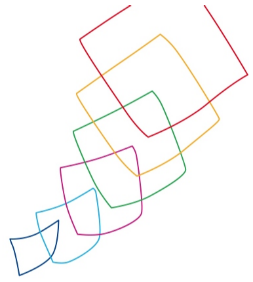 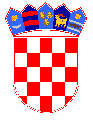 Ministarstvo gospodarstva, poduzetništva i obrtaII. izmjena Programa dodjele potpora male vrijednosti
za poticanje naukovanja za obrtnička zanimanja u razdoblju 2019. - 2020. godina1. U članku 6. stavak 7. mijenja se i glasi:Ministarstvo gospodarstva, poduzetništva i obrta će dodijeliti potpore male vrijednosti u skladu s ovim Programom nakon što utvrdi da to neće povisiti ukupan iznos  potpora  male  vrijednosti  koji  je taj poduzetnik primio do razine koja premašuje odgovarajuću gornju granicu iz stavka 3. ovog članka Programa i da su ispunjeni svi uvjeti predviđeni ovim Programom, odnosno  Otvorenim  javnim pozivom za Projekt „Naukovanje za obrtnička zanimanja“.Temeljem Operativnog programa Učinkoviti ljudski potencijali 2014.-2020,  iz  Europskog socijalnog fonda  osigurano  je  60.000.000,00  kuna  za  razdoblje  2020.  do  2021.godina što se prikazuje u Državnom proračunu Republike Hrvatske u iznosu  od  51.000.000,00  kuna  na  izvoru  561.  Obavezan dio  nacionalnog  sufinanciranja  u  iznosu  od  9.000.000,00 kuna prikazuje se u Državnom proračunu Republike Hrvatske na izvoru 12.Temeljem Operativnog programa Učinkoviti ljudski potencijali 2014.-2020,  iz  Europskog socijalnog fonda  osigurano  je  70.000.000,00  kuna  za  razdoblje  2020.  do  2021. godina što se prikazuje u Državnom proračunu Republike Hrvatske u iznosu  od  59.500.000,00  kuna  na  izvoru  561.  Obavezan dio  nacionalnog  sufinanciranja  u  iznosu  od  10.500.000,00 kuna prikazuje se u Državnom proračunu Republike Hrvatske na izvoru 12.MINISTARDarko HorvatKLASA: 311-01/19-01/97URBROJ: 526-04-01-02-02/2-20-9Zagreb, 16. ožujka 2020.